Как правильно сделать замер помещения под ПВХ потолокПВХ потолки в отличии от тканевых, продаются выкроенными сразу под ваше помещение, плюс по периметру полотна припаивается гарпун, который позже заправляется в профиль(багет) для ПВХ натяжных потолков.Цена ПВХ полотен зависит от:Площади полотнаКолличества углов (требуется дополнительная операция – обход  угла гарпуном)Ширины используемого рулонаРулоны бывают следующей ширины:  2, 2.7, 3.2, 3.6, и 5 м.Но, ПВХ потолки растягиваются и вышеуказанные полотна можно растянуть процентов на 15%, т.е.  до следующих размеров: 2 -> 2.3, 2.7 -> 3.1, 3.2 -> 3.7, 3.6 -> 4.1, 5 -> 5,55 м.Стоить иметь это ввиду, хотя бы на тот случай, если у вас помещение больше 5 метров в ширину, но меньше чем 5,55 м. -  в этом случае не придётся делать на потолке шов.Что касается замера, тут всё не так, как в тканевом потолке, где просто указывается ширина рулона и длина отреза, тут всё серьёзно :).Придётся замерить все стены, плюс, все не пересекающиеся диагонали помещения.Как замерить помещение, для заказа ПВХ натяжного потолка? Рассмотрим на двух схемах, первая простая, вторая чуть посложнее: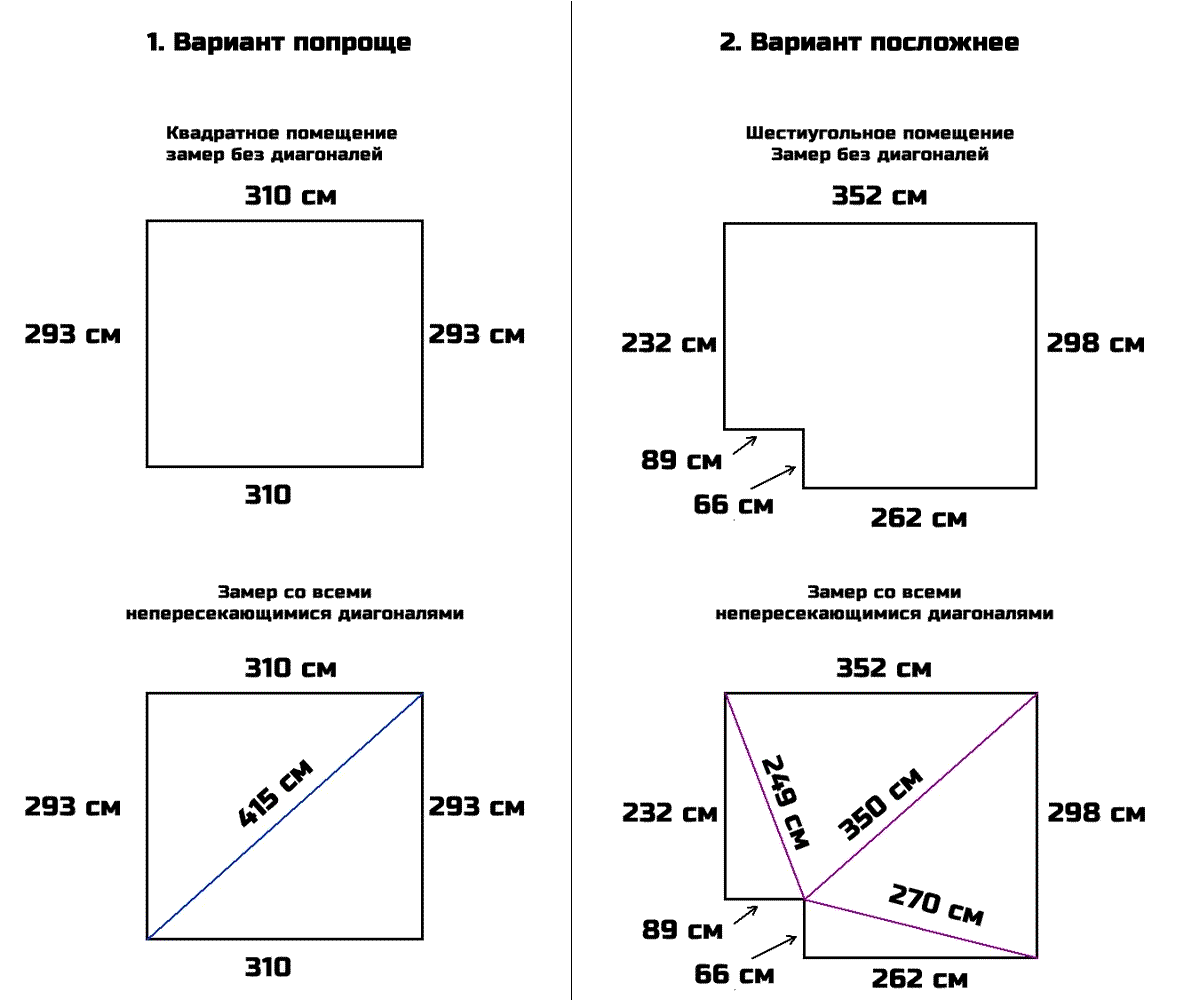 Внимательный читатель заметит, что для обоих вариантов, будет достаточно рулона шириной 2,7 метра ведь его спокойно можно растянуть и до 2.93м и до 2.98м, а значит можно сэкономить.Мы можем не только продать вам полотно ПВХ потолка, но и самостоятельно провести замер и монтаж на вашем объекте: Вызвать замерщика можно по телефону:  +7 (931) 966 29 69